UNIT 5: PETSLESSON 1: UNCLE PHIL'S PET SHOPDragi učenici, danas ćete naučiti imenovati kućne ljubimce i životinje, namještaj i reći gdje se što nalazi pa vas molim da pogledate video lekciju ˝Uncle Phil's Pet Shop˝:(u slučaju da video ne radi, skinite onedrive aplikaciju na svoj uređaj)https://carnet-my.sharepoint.com/:v:/g/personal/ivana_sourek_skole_hr/EVHcp8ph0rlBsswEqX979usBoYJKgVDG4ySxYSVp9oCM9Q?e=4mJDqbU slučaju da ne možete otvoriti video:1 U bilježnicu napišite:                                              Schoolwork                                  UNCLE PHIL'S PET SHOP2 Ponovit ćemo nazive za kućne ljubimce i životinje. Nacrtaj i prepiši sljedeće riječi u bilježnicu:          a dog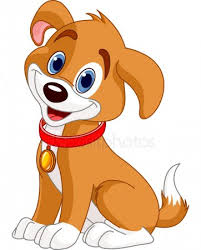       a cat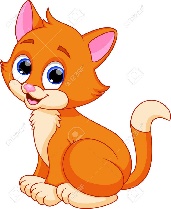         a  fish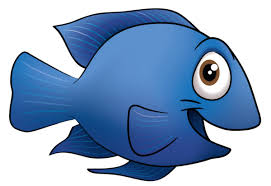      a fox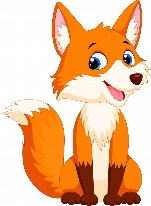     a  monkey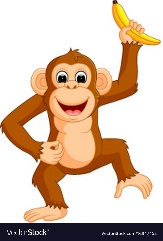           a parrot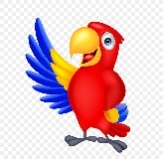          a  snake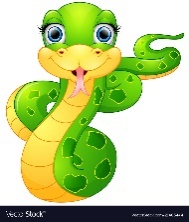           a  spider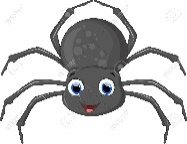        a  turtle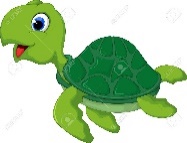          an  owl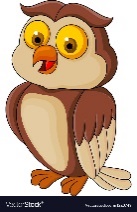 3 Otvori udžbenik na stranici 52 i pogledaj sliku. Možeš li imenovati neke životinje? Poslušaj zvučni zapis (CD 44) i pokaži životinju koju čuješ. Ponovno poslušaj zvučni zapis i ponavljaj riječi za zapisom.4 Otvori radnu bilježnicu na stranici 50 i riješi 1. zadatak – ispod svake sličice napiši riječ,a nakon toga te riječi pronađi u osmosmjerci.5 Ponovit ćeš i naučiti nazive za namještaj. Prepiši riječi u bilježnicu.    a table  - stol    a  chair – stolac    a cupboard – ormarić    a tank – akvarij    a cage – krletka    a shelf – polica    a wall – zid6 Kada želimo reći da se nešto negdje nalazi koristimo riječi:      IN   -  u      ON  - na      UNDER  - ispodThe owl is on the shelf.  – Sova je na polici.The cat is under the chair. -  Mačka je ispod stolca.The fish is  in the tank. – Riba je u akvariju.7   Ponovi riječi za životinje i namještaj te riješi zadatke na sljedećoj poveznici:     https://quizlet.com/_8ckthc?x=1jqt&i=2qld1n8 U udžbeniku riješi 2 zadatak. Pročitaj rečenice i pogledaj sliku. Ako je rečenica istinita stavi kvačicu pod YES, a  ako rečenica nije istinita, stavi kvačicu pod NO.9 U radnoj bilježnici, na stranici 50, riješi 2 zadatak. Na crte napiši gdje se nalazi koja životinja. 10  U udžbeniku, na strani 53 poslušaj zvučni zapis (CD 46) i prati sličice.11 U radnoj bilježnici, na stranici 51 riješi 3. i 4. zadatak.       3. zadatak – pogledaj slike i napiši gdje se životinje nalaze (IN, ON ili UNDER)       4. zadatak – poslušaj zvučni zapis (CD 21) i nacrtaj gdje se kornjača nalazi